   PRIJEDLOG           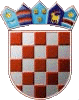 REPUBLIKA HRVATSKA    Varaždinska županija        OPĆINA VINICA         Općinsko vijeće  KLASA : 024/04/23-01/                                                         URBROJ: 2186-11-23-1Vinica,      lipnja 2023. Na temelju članka 72. Zakona o komunalnom gospodarstvu („Narodne novine“  broj 68/18., 110/18. i 32/20.) te članka 30. Statuta Općine Vinica („Službeni vjesnik Varaždinske županije“ broj 30720. i 09/21.) Općinsko vijeće Općine Vinica na sjednici održanoj dana          godine donosiI. izmjene i dopune Programa održavanja komunalne infrastrukturena području Općine Vinica u 2023. godiniČlanak 1.Ovim 1. Izmjenama i dopunama Programa održavanja komunalne infrastrukture na području Općine Vinica za 2023. godinu mijenja se Program održavanja komunalne infrastrukture za 2023. godinu  (“Službeni vjesnik Varaždinske županije” br. 129/22)  i glasi:Ovim Programom održavanja komunalne infrastrukture  određuje se opis i opseg poslova  održavanja komunalne infrastrukture s procjenom troškova po djelatnostima  na području Općine  Vinica u 2023. godini  te   izvor financiranja.  Program održavanja  komunalne infrastrukture financira se iz sljedećih sredstava:Komunalna naknada fizičke osobe  35.835,00 €Komunalna naknada pravne osobe  10.618,00 €Komunalni doprinos 5.308,00Naknada za koncesiju 969,00 €                  za komunalne djelatnosti:ODRŽAVANJE NERAZVRSTANIH CESTAZIMSKA SLUŽBA – ČIŠĆENJE SNIJEGAODRŽAVANJE POLJSKIH PUTEVAUTROŠAK EL. ENERGIJE JAVNE RASVJETEODVODNJA ATMOSFERSKIH VODA              (održavanje kanala i graba i propusta uz nerazvrstane ceste )ODRŽAVANJE JAVNE RASVJETEODRŽAVANJE ZELENIH POVRŠINAČlanak 2.Na području Općine Vinica u 2023. godini planirane su aktivnosti na obavljanju poslova održavanja komunalne infrastrukture, kao i izvori sredstava sveukupnog iznosa vrijednosti i to:Članak 4.Ove I. Izmjene i dopune Programa održavanja komunalne infrastrukture na području Općine Vinica u 2023. godini stupaju na snagu osmog dana od dana objave   u «Službenom vjesniku Varaždinske županije».                                                                                                         PREDSJEDNIK OPĆINSKOG VIJEĆA                                                                                                                           Predrag Štromar               RB.ODRŽAVANJE KOMUNALNE INFRASTRUKTUREKTOKTO         IZVORIFINANCIRANJA    PLAN 2023. POVEĆANJE/  SMANJENJEI. IZMJENE I DOPUNE1.Održavanje nerazvrstanih cesta(održavanje kolnika, održavanje bankina, uklanjanje raslinja  u pojasu nerazvrstanih cesta, održavanje prometne signalizacije, ostali radoviOdržavanje nerazvrstanih cesta(održavanje kolnika, održavanje bankina, uklanjanje raslinja  u pojasu nerazvrstanih cesta, održavanje prometne signalizacije, ostali radovi323293(011) proračunska sredstva(043) posebne namjene   6.995,006.277,00-6.000,00995,006.227,002Zimska služba – čišćenje snijega (uklanjanje snijeg sa nogostupa i kolnika nerazvrstanih cesta, posipavanje kolnika solju i agregatom)                                Zimska služba – čišćenje snijega (uklanjanje snijeg sa nogostupa i kolnika nerazvrstanih cesta, posipavanje kolnika solju i agregatom)                                323294(043)posebne namj.2.654,000,00    2.654,003.Održavanje poljskih puteva (porezivanje, šljunčanje )Održavanje poljskih puteva (porezivanje, šljunčanje )323295(043)poseb. namj.( 011)prorač. sred.10.618,0029.382,000,0010.618,00    29.382,004.Utrošak el.energije – javna rasvjeta                                       Utrošak el.energije – javna rasvjeta                                       322312 (043)posebne namj.22.563,000,0022.563,005.Odvodnja atmosferskih voda                                                                   komunalno održavanje kanala i graba i uz propusta uz nerazvrstane ceste (održavanje propusta,održavanje otvorenih kanala)Odvodnja atmosferskih voda                                                                   komunalno održavanje kanala i graba i uz propusta uz nerazvrstane ceste (održavanje propusta,održavanje otvorenih kanala)323292(043)posebne namj.10.618,000,0010.618,006.Održavanje javne rasvjete  (nabava i zamjena  rasvjetnih tijela)                                  Održavanje javne rasvjete  (nabava i zamjena  rasvjetnih tijela)                                  323291(011)prorač. sreds5.973,000,005.973,007.Održavanje zelenih površina   orezivanje drvoreda, košnja,   sadnja cvijeća, čišćenje od smeća)                        Održavanje zelenih površina   orezivanje drvoreda, košnja,   sadnja cvijeća, čišćenje od smeća)                        323297(011)prorač. sreds3.318,000,00     3.318,00UKUPNOUKUPNO84.943,00-6.000,0078.943,00